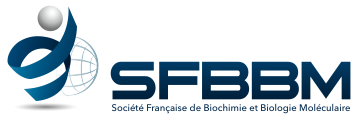 DEMANDE DE BOURSE Jean-Pierre EBELPériode du 01/07/2023 au 31/12/2023A renvoyer au plus tard le 25 juin 2023 par courriel à guy.dirheimer.febs@wanadoo.fr et à sfbbm@sfbbm.frNom :……....………………………….			Prénom :……………………………..…Date de naissance :……………………		Tél :………………..……………..………Mail :…………………………………...........................................................................................Doctorant (en dernière année de thèse) :   	 	Post-doctorant (année après la thèse) :	  Nombre de publications :……………(joindre la liste en annexe)Adresse professionnelle : …………………………………………………………………………….Je suis membre de la SFBBM, à jour de ma cotisation 2023 : Nom, prénom et mail du responsable scientifique : ……………………………………………………………………………………………………………………Nom, prénom et mail du responsable d’équipe : ……………………………………………………………………………………………………………………Nom, prénom et mail du directeur d’unité : ……………………………………………………………………………………………………………………Nom, prénom et mail du gestionnaire de l’unité : ……………………………………………………………………………………………………………………Je sollicite de la SFBBM une subvention à mes frais de participationNom du congrès…………………………………………………………………………………Présentiel…….………………Distanciel……..Estimation du coût de la participation au congrès : ...............€Je présenterai au congrès une communication : Par affiche :	 		Orale :	 Autres financements : ………………………………………………………………………….Avez-vous obtenu une aide de la SFBBM durant les 2 dernières années ? Oui 	Non  Si tel est le cas, précisez l’année............................. et le type d’aide obtenue..........................................Documents à joindre au présent formulaire (en un seul document PDF)Avis motivé du responsable scientifiqueRésumé de votre contribution au congrès ou lettre d’invitationListe des publications du candidatAttestation sur l’honneur et signée que la bourse sera exclusivement dédiée au remboursement des frais engagés pour participer au congrèsPhotocopie de la carte d’identitéVotre demande ne sera examinée que si tous les renseignements demandés sont fournis